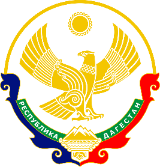 РЕСПУБЛИКА ДАГЕСТАНКАРАБУДАХКЕНТСКИЙ РАЙОНМУНИЦИПАЛЬНОЕ БЮДЖЕТНОЕ ОБЩЕОБРАЗОВАТЕЛЬНОЕ УЧРЕЖДЕНИЕ  «ЛЕНИНКЕНТСКАЯ СРЕДНЯЯ ОБЩЕОБРАЗОВАТЕЛЬНАЯ ШКОЛА»368546,       с.Ленинкент 130 тел.:89094784668,   e.mail: ahmedova.patimat2013@yandex.ruОГРН 1040501302478       ИНН/КПП        0522011029/052201001Приказ №   78.от 13.01.2023г.«О закреплении наставнических пар, групп» В соответствии с Положением о системе  наставничества педагогических работников МБОУ «Ленинкентская СОШ»  Утвержденным приказом от 13.01. 2023 № 78, в целях организации наставничества.Приказываю: Закрепить с 11.01.2023 по 20.08.2023 наставническую пару: Учитель физики и математики Магомедова Н. М. (наставник) Учитель химии Темирова И.И. (наставляемый) Учитель начальных классов Исамагомедова И.И. (наставник)Учитель начальных классов Магомедова Н.К. (наставляемый) Учитель начальных классов Хайруллаева А.Н. (наставляемый)Учитель истории и обществознания –Бахмудова Р.Ш.(наставник)Учитель географии Магомедова З.А. (наставляемый)Основание: согласие Магомедовой Н.М. Исамагомедовой И.И. Бахмудовой Р.Ш. дополнительное соглашение трудовому договору Магомедова Н.М. Исамагомедовой И.И. Магомедовой Н.К. Темировой И.И. Хайруллаевой А.Н. Магомедовой З.А. Бахмудовой Р.Ш.Контроль за исполнением настоящего приказа возложить на заместителя директора по учебно-воспитательной работе Курбанову А.Д.Директор МБОУ «Ленинкентская СОШ» ____________Магомедов М.Э.